РОССИЙСКАЯ ФЕДЕРАЦИЯИРКУТСКАЯ ОБЛАСТЬЭХИРИТ-БУЛАГАТСКИЙ РАЙОНМУНИЦИПАЛЬНОЕ ОБРАЗОВАНИЕ «АХИНСКОЕ»АДМИНИСТРАЦИЯПОСТАНОВЛЕНИЕ от «09» июня 2015 г. № 20	                   с. Ахины«Об утверждении порядка расходования субсидии из областного бюджета бюджетумуниципального образования «Ахинское» в целях софинансирования расходов, связанных с реализацией мероприятий перечня проектов народных инициатив»   Руководствуясь  Порядком предоставления и расходования в 2015 году субсидий из областного бюджета бюджетам городских округов и поселений Иркутской области в целях софинансирования расходов, связанных с реализацией мероприятий перечня проектов народных инициатив, утвержденным постановлением Правительства Иркутской области от 19 мая 2015 года № 243-пп, статьей 56 Устава муниципального образования «Ахинское»,  администрация муниципального образования «Ахинское»П О С Т А Н О В Л Я ЕТ :  1.  Утвердить Порядок расходования субсидии из областного бюджета бюджету муниципального образования «Ахинское» в целях софинансирования расходов, связанных с реализацией мероприятий перечня проектов народных инициатив   (Приложение 1).  2.  Опубликовать настоящее постановление в газете  «Ахинский Вестник» и  на официальном сайте http://ahini.ru/.  3.  Контроль за исполнением настоящего постановления возложить на начальника финансового отдела администрации Л. Ю. Балханова.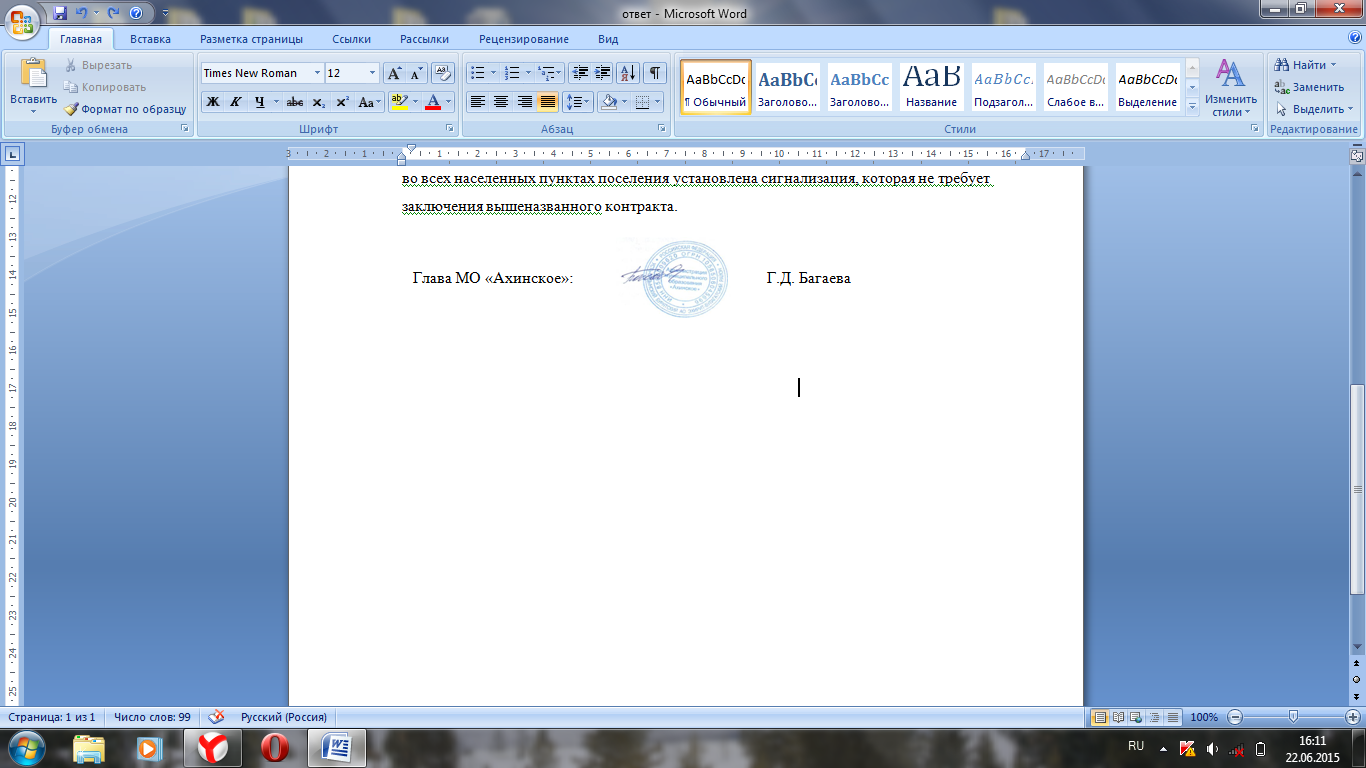 Приложение №1к постановлению администрации муниципального образования «Ахинское»от «09» июня  2015г  № 20Порядокрасходования субсидии из областного бюджета бюджету муниципального образования «Ахинское» в целях софинансирования расходов, связанных с реализацией  мероприятий перечня проектов народных инициатив1. Администрация муниципального образования «Ахинское» (далее -  получатель) в срок до 10 мая 2015 года предоставляет в Управление Губернатора Иркутской области и Правительства Иркутской области по региональной политике: а)  перечень проектов народных инициатив (далее -  Перечень), согласно форме, установленной «Порядком предоставления и расходования в 2015 году субсидий из областного бюджета бюджетам городских округов и поселений Иркутской области в целях софинансирования расходов, связанных с реализацией перечня проектов народных инициатив», утвержденного постановлением Правительства Иркутской области от 19.05.2015 года №243-пп, соответствующий следующим требованиям:-  реализация полномочий, установленных статьями 14, 16 Федерального закона от 06 октября 2003 года № 131-ФЗ «Об общих принципах организации местного самоуправления в Российской Федерации»;-  период реализации проектов народных инициатив  - до 15 декабря 2015 года;-  отсутствие в Перечне мероприятий проектов народных инициатив по софинансированию объектов капитального строительства муниципальной собственности;-  мероприятия проектов народных инициатив Перечня  не должны быть включены в государственные программы и ведомственные целевые программы Иркутской области;-  имущество, включая земельные участки, предназначенные для реализации мероприятий проектов народных инициатив, должны находиться в муниципальной собственности или быть переданы муниципальному образованию «Ахинское» в установленном порядке.  б)  документы об итогах проведенных в 2015 году сходов граждан, публичных слушаний, конференций граждан (собрания делегатов), собраний граждан или других форм непосредственного осуществления населением местного самоуправления и участия в его осуществлении об одобрении Перечня.2. Получатель ежемесячно в срок до 18 числа месяца, предшествующего месяцу финансирования субсидий, направляет в министерство копию платежного поручения, подтверждающего софинансирование проектов народных инициатив Перечня.3. Экономию субсидии, образовавшуюся  в результате осуществления закупок товаров, работ, услуг для обеспечения муниципальных нужд при изменении конъюнктуры цен,  получатель имеет право:а) перераспределить между проектами народных инициатив Перечня с учетом соблюдения процента софинансирования.б)  выносить не позднее 15 октября 2015 года  на рассмотрение и одобрение вопрос о перераспределении субсидии на другие мероприятия проектов народных инициатив, не включенные в Перечень с учетом соблюдения процента софинансирования один раз.4.  Неиспользованный остаток  субсидии получатель возвращает в областной бюджет в соответствии с законодательством Российской Федерации.5.  В срок до 20 января 2015 года получатель предоставляет отчет об использовании субсидии в целях софинансирования расходных обязательств по реализации перечня проектов народных инициатив.6.  Получатель в соответствии с законодательством несет ответственность за нецелевое использование средств областного бюджета. 